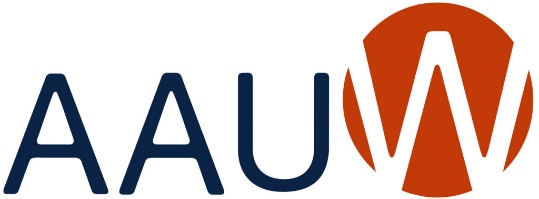 Our Mission: Advancing equity for women and girls through advocacy, education, philanthropy and research. AAUW Owatonna Branch MEMBERSHIP APPLICATION 2023-2024PERSONAL INFORMATION	                     Application Date_______________________Name_________________________________________________________________________	Street	________________________________________________________________________	City______________________________________ State___________ Zip Code_____________	Phone	(cell)________________________________  (home)_____________________________Email (please print) _____________________________________________________________	EDUCATIONMEMBERSHIPDUES: 		         2023-2024AAUW National	$72.00AAUW MN                    $ 9.00Owatonna Branch	$ 10.00	                            $91.00Please make your check payable to AAUW Owatonna. Mail your check and completed application to: Linda Boorman, 1250 Edgewood Pl, Owatonna, MN  55060College/UniversityCity/StateDegree/Graduation Year